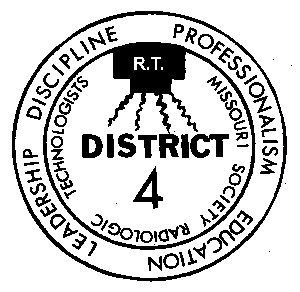 FOURTH DISTRICTMISSOURI SOCIETY OF RADIOLOGIC TECHNOLOGISTSSaturday SeminarApril 28, 2018St Louis Community College – Forest Park West Café Room (downstairs in the cafeteria)5600 Oakland Ave • Saint Louis, MO 631107:30 – 8:00 	Registration8:00 – 9:00		Journey through Breast Cancer		Norman L.  Hente, MS, RT(R), FASRT, FMoSRT9:00 – 10:00		 A Digital World filled with Analog Parts		Jason Young, BS, RT(R)10:00 – 10:20		Break	10:30 – 11:30		Standardization of Advanced Visualization to Improve CT Workflows 				Jessica Chambers, MHA, RT(R)(CT)	 11:30 – 12:30		Lifelong Learning or a Life Spent Learning, A look Forward through the Past	 Jason Young, BS, RT(R)Free parking!Programs are provided free to 4th District members. Annual membership is $20 per year and expires on June 30. Fee of $10.00 per credit hour for NON-members.Registration begins at 7:30am and Program starts promptly at 8:00am.Approved by the ASRT for  4 Category A continuing education credits.Program is preliminary and is subject to change.•••••••••••••••••••••••••••••••••••••••••••••••••••••••••••••••••••••••••••••••••••••For up-to-date information check our Fourth District HotlineDistrict HOTLINE (314) 329-5325